Vehicle History ReportTMUS $39.991997 BENTLEY CONTINENTAL TVIN: SCBZU22C4VCX53375COUPE6.8L V8 FGASOLINEREAR WHEEL DRIVEThis CARFAX Report Provided by:Bring a Trailer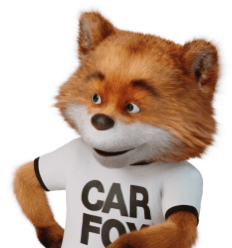 This CARFAX Vehicle History Report is based only on information supplied to CARFAX and available as of 7/7/22 at 1:37:09 PM (CDT). Other information about this vehicle, including problems, may not have been reported to CARFAX. Use this report as one important tool, along with a vehicle inspection and test drive, to make a better decision about your next used car.Detailed Historyexpand_lessBack to TopGlossaryOwner 1Purchased: 1997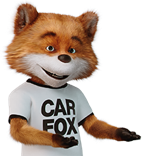 Low mileage! This owner drove less than the industry average of 15,000 miles per year.Personal Vehicle2,576 mi/yrDateMileageSourceComments01/01/1997  US CustomsVehicle exported from United Kingdom and imported to Long Beach, CA02/15/1997  CaliforniaMotor Vehicle Dept.Titled or registered as personal vehicle02/16/1997  178  CaliforniaMotor Vehicle Dept.Odometer reading reported02/28/1997  CaliforniaMotor Vehicle Dept.Title issued or updated First owner reported Loan or lien reported06/02/1998  4,000  FloridaInspection StationWest Palm Beach, FLPassed emissions inspection06/04/1998  FloridaMotor Vehicle Dept.Boca Raton, FLTitle #0075563898Title issued or updated06/04/1998  FloridaMotor Vehicle Dept.Boca Raton, FLTitle #75563898Title issued or updated06/16/1998  4,569  Service FacilityVehicle serviced06/01/1999  7,000  FloridaInspection StationFort Lauderdale, FLPassed emissions inspection06/04/1999  7,035  Service FacilityVehicle serviced07/15/1999  7,251  Service FacilityVehicle serviced11/16/1999  7,679  North CarolinaInspection StationCharlotte, NCPassed emissions inspection11/13/2000  9,650  North CarolinaInspection StationHigh Point, NCPassed emissions inspection08/24/2001  Dealer InventoryVehicle offered for sale02/21/2002  10,452  Dealer InventoryVehicle offered for sale04/09/2003  Dealer InventoryFloridaVehicle sold04/09/2003  Service FacilityVehicle servicedOwner 2Purchased: 2003Low mileage! This owner drove less than the industry average of 15,000 miles per year.Personal Lease Vehicle5,220 mi/yrDateMileageSourceComments04/09/2003  11,001  FloridaMotor Vehicle Dept.Libertyville, ILOdometer reading reported05/27/2003  FloridaMotor Vehicle Dept.Libertyville, ILTitle #0075563898Title issued or updated New owner reported Titled or registered as personal lease vehicle Loan or lien reportedTwo states? Vehicle leasing companies often title a car in one state but register it to be driven in another.06/27/2003  13,243  Service FacilityVehicle serviced04/14/2004  16,307  Service FacilityVehicle serviced Recommended maintenance performed Brakes checked Body electrical wiring repaired Lighter replaced/repairedOwner 3Purchased: 2004Low mileage! This owner drove less than the industry average of 15,000 miles per year.Personal Vehicle2,070 mi/yrDateMileageSourceComments12/23/2004  CaliforniaMotor Vehicle Dept.Ventura, CATitle issued or updated New owner reported12/24/2004  16,497  CaliforniaInspection StationPassed emissions inspection01/05/2005  16,500  CaliforniaMotor Vehicle Dept.Oxnard, CATitle issued or updated Registration updated when owner moved the vehicle to a new location02/17/2006  Newport Auto Center IncNewport Beach, CA949-478-0590newportautocenter.com 4.7 / 5.074 Verified Reviewsfavorite 153Customer FavoritesVehicle serviced Brakes checked03/03/2006  Newport Auto Center IncNewport Beach, CA949-478-0590newportautocenter.com 4.7 / 5.074 Verified Reviewsfavorite 153Customer FavoritesVehicle serviced Trim checked Electrical system checked12/06/2006  28,540  CaliforniaInspection StationPassed emissions inspection09/30/2008  CaliforniaMotor Vehicle Dept.Ventura, CARegistration updated when owner moved the vehicle to a new location10/29/2008  34,005  CaliforniaInspection StationVentura, CAPassed emissions inspection11/03/2009  34,975  O'Gara Coach WestlakeWestlake Village, CA805-418-9092ogaracoach.com 4.7 / 5.019 Verified Reviewsfavorite 9Customer FavoritesVehicle serviced12/23/2009  35,195  O'Gara Coach WestlakeWestlake Village, CA805-418-9092ogaracoach.com 4.7 / 5.019 Verified Reviewsfavorite 9Customer FavoritesVehicle serviced12/01/2010  36,365  CaliforniaInspection StationVentura, CAPassed emissions inspection01/06/2012  CaliforniaMotor Vehicle Dept.Somis, CARegistration updated when owner moved the vehicle to a new location12/04/2012  39,633  CaliforniaInspection StationOxnard, CAPassed emissions inspection05/10/2013  40,677  O'Gara Coach WestlakeWestlake Village, CA805-418-9092ogaracoach.com 4.7 / 5.019 Verified Reviewsfavorite 9Customer FavoritesVehicle serviced Alignment performed11/11/2014  42,954  CaliforniaInspection StationOxnard, CAPassed emissions inspection12/12/2016  46,681  CaliforniaInspection StationVentura, CAPassed emissions inspection12/29/2018  47,960  CaliforniaInspection StationVentura, CAFailed emissions inspection12/29/2018  47,992  CaliforniaInspection StationVentura, CAFailed emissions inspection12/29/2018  Smogie's Smog ShopVentura, CA805-666-1488805-666-1488 5.0 / 5.024 Verified ReviewsVehicle serviced01/17/2019  47,993  CaliforniaInspection StationVentura, CAPassed emissions inspection11/21/2020  49,463  CaliforniaInspection StationVentura, CAPassed emissions inspection07/07/2022  CARFAX Car CareManufacturer Recommended Maintenance SchedulesGet this vehicle's maintenance schedule, service history and recall alerts at carfax.com/service.Have Questions? Please visit our Help Center at www.carfax.com.No accidents or damage reported to CARFAX12Service history records3Previous ownersTypes of owners: Personal, Personal leaseLast owned in California49,463Last reported odometer readingOwnership HistoryThe number of owners is estimatedexpand_lessBack To Top Owner 1 Owner 2 Owner 3 Owner 3Year purchasedYear purchased1997200320042004Type of ownerType of ownerPersonalPersonal leasePersonalPersonalEstimated length of ownershipEstimated length of ownership4 yrs. 6 mo.1 yr. 8 mo.17 yrs. 6 mo.17 yrs. 6 mo.Owned in the following states/provincesOwned in the following states/provincesCalifornia, FloridaFloridaCaliforniaCaliforniaEstimated miles driven per yearEstimated miles driven per year2,576/yr5,220/yr2,070/yr2,070/yrLast reported odometer readingLast reported odometer reading10,45216,30749,46349,463Title HistoryCARFAX guarantees the information in this sectionTitle HistoryCARFAX guarantees the information in this sectionexpand_lessBack To Top Owner 1 Owner 2 Owner 3Salvage | Junk | Rebuilt | Fire | Flood | Hail | LemonSalvage | Junk | Rebuilt | Fire | Flood | Hail | LemonSalvage | Junk | Rebuilt | Fire | Flood | Hail | LemonGuaranteed
No ProblemGuaranteed
No ProblemGuaranteed
No ProblemNot Actual Mileage | Exceeds Mechanical LimitsNot Actual Mileage | Exceeds Mechanical LimitsNot Actual Mileage | Exceeds Mechanical LimitsGuaranteed
No ProblemGuaranteed
No ProblemGuaranteed
No Problem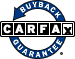 GUARANTEED - None of these major title problems were reported by a state Department of Motor Vehicles (DMV). If you find that any of these title problems were reported by a DMV and not included in this report, CARFAX will buy this vehicle back.GUARANTEED - None of these major title problems were reported by a state Department of Motor Vehicles (DMV). If you find that any of these title problems were reported by a DMV and not included in this report, CARFAX will buy this vehicle back.GUARANTEED - None of these major title problems were reported by a state Department of Motor Vehicles (DMV). If you find that any of these title problems were reported by a DMV and not included in this report, CARFAX will buy this vehicle back.GUARANTEED - None of these major title problems were reported by a state Department of Motor Vehicles (DMV). If you find that any of these title problems were reported by a DMV and not included in this report, CARFAX will buy this vehicle back.GUARANTEED - None of these major title problems were reported by a state Department of Motor Vehicles (DMV). If you find that any of these title problems were reported by a DMV and not included in this report, CARFAX will buy this vehicle back.GUARANTEED - None of these major title problems were reported by a state Department of Motor Vehicles (DMV). If you find that any of these title problems were reported by a DMV and not included in this report, CARFAX will buy this vehicle back.Additional HistoryNot all accidents / issues are reported to CARFAXexpand_lessBack To Top Owner 1 Owner 2 Owner 3Total LossNo total loss reported to CARFAX.Total LossNo total loss reported to CARFAX.No Issues ReportedNo Issues ReportedNo Issues ReportedStructural DamageNo structural damage reported to CARFAX.Structural DamageNo structural damage reported to CARFAX.No Issues ReportedNo Issues ReportedNo Issues ReportedAirbag DeploymentNo airbag deployment reported to CARFAX.Airbag DeploymentNo airbag deployment reported to CARFAX.No Issues ReportedNo Issues ReportedNo Issues ReportedOdometer CheckNo indication of an odometer rollback.Odometer CheckNo indication of an odometer rollback.No Issues IndicatedNo Issues IndicatedNo Issues IndicatedAccident / DamageNo accidents or damage reported to CARFAX.Accident / DamageNo accidents or damage reported to CARFAX.No Issues ReportedNo Issues ReportedNo Issues ReportedManufacturer RecallCheck with an authorized Bentley dealer for any open recalls.Manufacturer RecallCheck with an authorized Bentley dealer for any open recalls.Ask Your DealerAsk Your DealerAsk Your Dealer